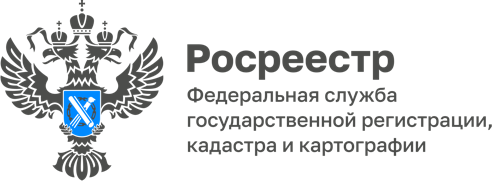 20.07.2022Спрашивали? Отвечаем!18 июля 2023 года Управление Росреестра по Республике Адыгея приняло участие в проведении Всероссийской горячей линии по вопросам проведения процедур, применяемых в делах о банкротстве физических и юридических лиц, а также о деятельности арбитражных управляющих. Горячая линия приурочена к 15-летию Росреестра. На вопросы заявителей отвечала начальник отдела по контролю (надзору) в сфере саморегулируемых организаций, правового обеспечения  Управления Росреестра по Республике Адыгея Туова Елена Юрьевна.Возможно ли банкротство физического лица без арбитражного управляющего? В настоящее время банкротство физического лица без финансового управляющего возможно при сумме долгов менее 500 тысяч рублей. Если же сумма долгов более 500 000 рублей, то банкротство происходит в судебном порядке с обязательным участием финансового управляющего.Какие сделки могут оспорить при банкротстве?В процедуре банкротства физического лица могут быть оспорены:договора купли-продажи, дарения имущества;фиктивные договора займа, залога;отказ от наследства;брачные договора и соглашения о разделе имущества;алиментные соглашения;мировые соглашения, утвержденные судом;выход из учредителей ООО;преимущественное погашение долга отдельному кредитору;а также иные сделки, которые причинили вред кредиторам.Указанные сделки оспариваются, если они были совершены в течение 3-х лет до банкротства. В отдельных случаях, могут оспариваться более ранние сделки, совершенные после 01 сентября 2010 года.Как подать заявление на банкротство физического лица?Заявление о банкротстве физического лица подается в арбитражный суд по месту постоянной регистрации (прописки) одним из трех способов:через почту России;через канцелярию суда;через Интернет посредством электронного сервиса «Мой арбитр».Можно ли прекратить процедуру банкротства физического лица?Процедуру банкротства физического лица можно прекратить в следующих случаях:если Вы утвердите в суде мировое соглашение с кредиторами;если финансовый управляющий будет ходатайствовать о прекращении процедуры из-за отсутствия ее финансирования, и при этом ни кто из участников процесса (должник, кредиторы) не предоставит гарантий финансирования процесса;если финансовый управляющий покинет процедуру добровольно (или его отстранят за какие-либо нарушения), и не найдется новый управляющий.------------------------------------Контакты для СМИ: (8772)56-02-4801_upr@rosreestr.ruwww.rosreestr.gov.ru385000, Майкоп, ул. Краснооктябрьская, д. 44